Przysposobienie do pracy- klasa 3PPB1.Sałatka wielkanocna pisanka. https://www.youtube.com/watch?v=9TDu2vcmzxA-zwróć uwagę na dekorację sałatki 2. Decoupage dla początkujących- pisanka https://www.youtube.com/watch?v=PAazARKN4es3. Niesamowite pomysły na stroiki wielkanocne https://www.youtube.com/watch?v=RxiTtO0b_VEObejrzyj propozycje dekoracji świątecznego stołu-Posiej owies lub rzeżuchę 4. Przepis na „Chleb bez drożdży-błyskawiczny”Znalazłam dla Was przepis, który może być pomocny, tym bardziej że wszędzie brakuje drożdży. Dzisiaj sama mam zamiar go zrobić https://www.youtube.com/watch?v=6sdX61SDpWMZajęcia rewalidacyjne- klasa 3PPB 1 Wyreślanka wielkanocna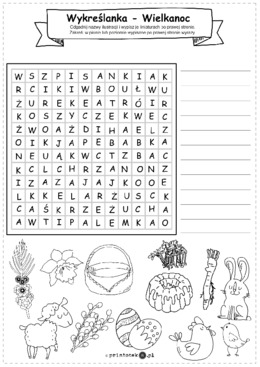 Zajęcia rozwijające kreatywność- klasa 8B1. Pomaluj farbami plakatowymi 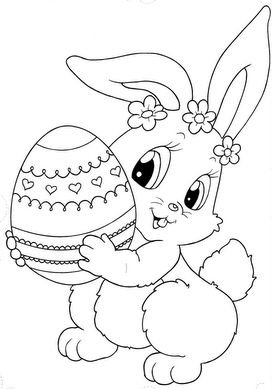 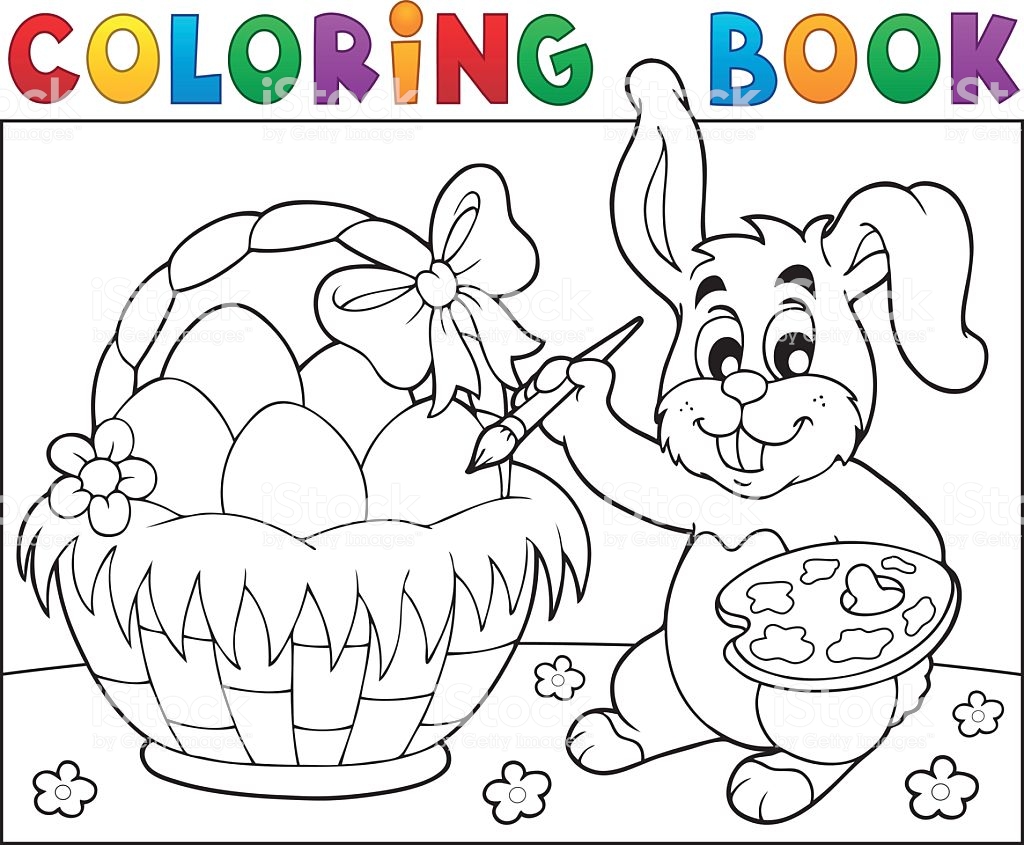 2. Piosenka „Pisanki, pisanki jajka malowane”https://www.youtube.com/watch?v=OTPObfVuHCY-Przypomnij sobie naszą wielkanocną piosenkę. Postaraj się zapamiętać jaki wzór był na każdej pisance i narysuj go 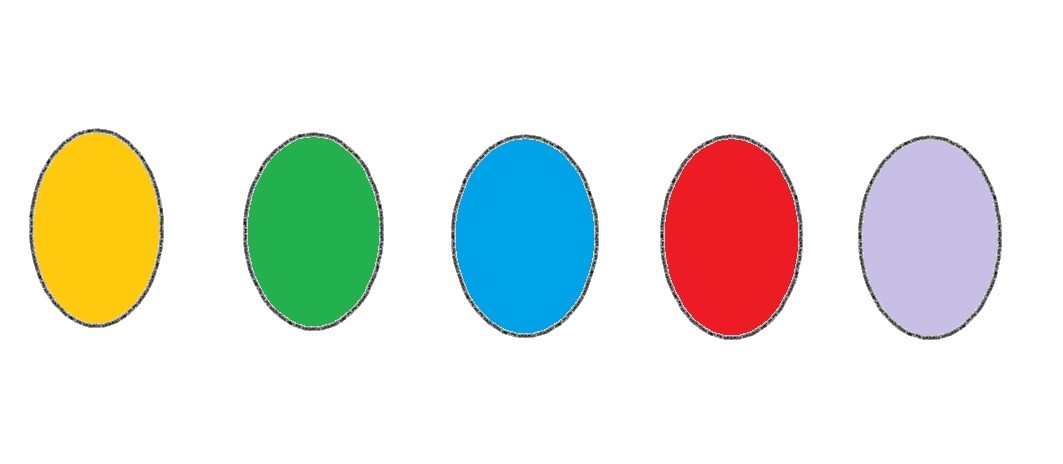 3. Wykonaj pracę plastyczną „Zając z papierowych talerzyków”Zamiast kleju na gorąco możesz wykorzystać zwykły klej szkolny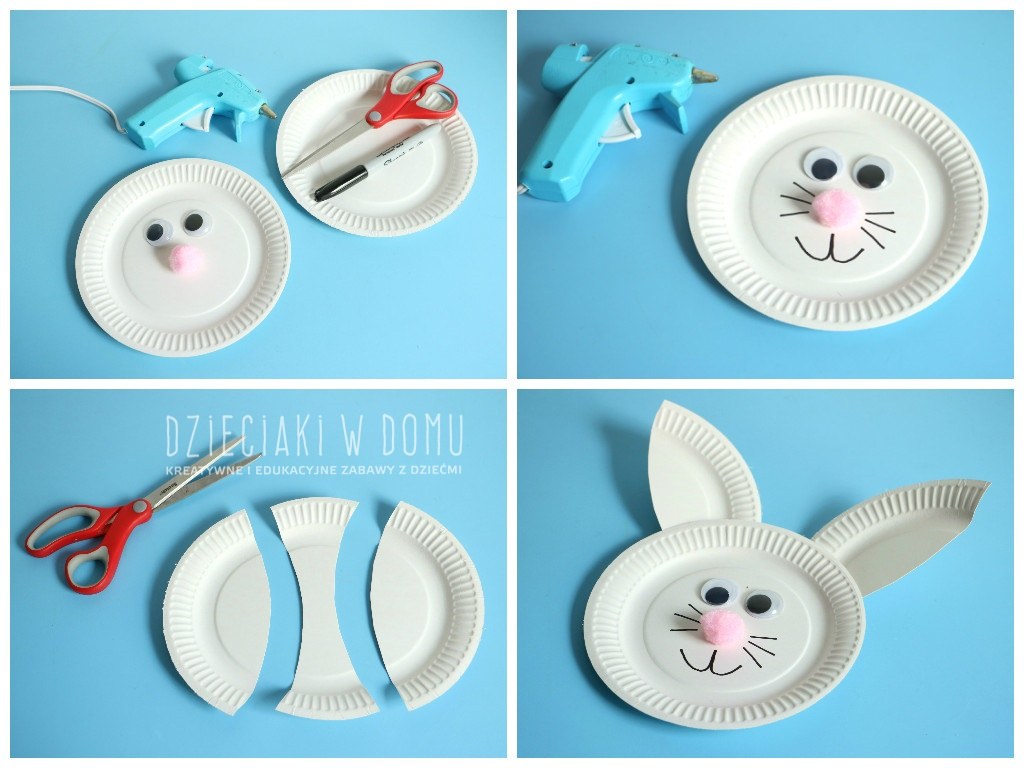 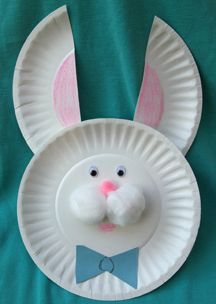 Zajęcia rewalidacyjne- klasa 8BZwyczaje i tradycje wielkanocne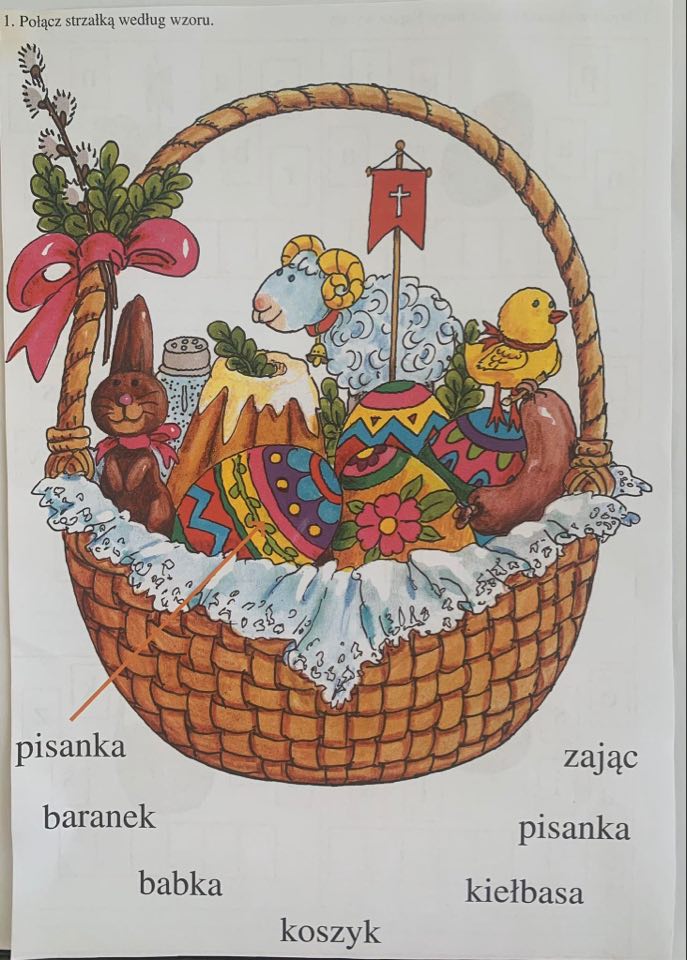 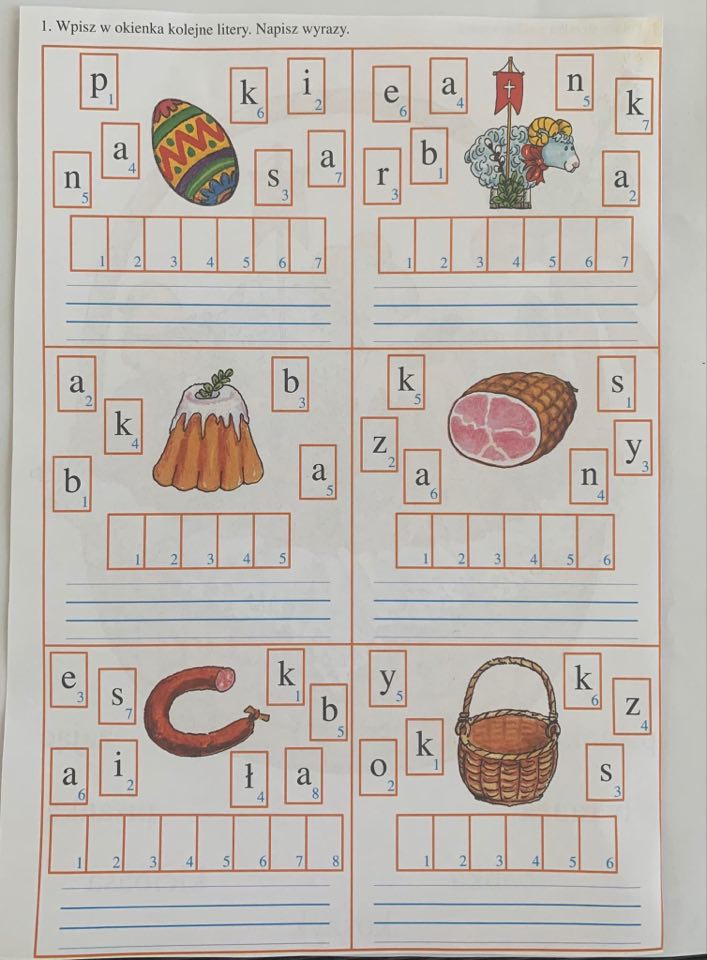 Zajęcia rewalidacyjne- klasa 2PP1.Rozwiąż krzyżówkę  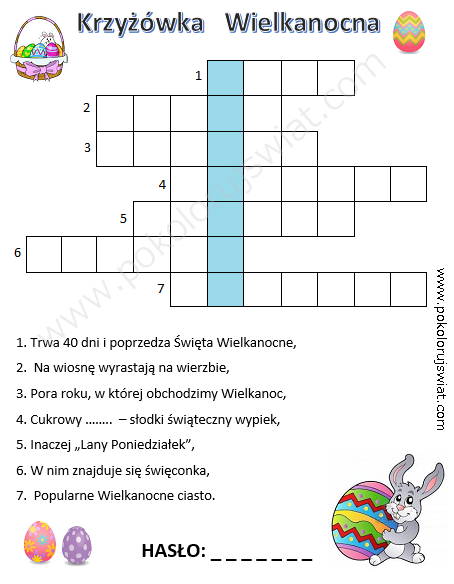 Zajęcia rewalidacyjne- klasa 2PPA1. Rozwiąż krzyżówkę: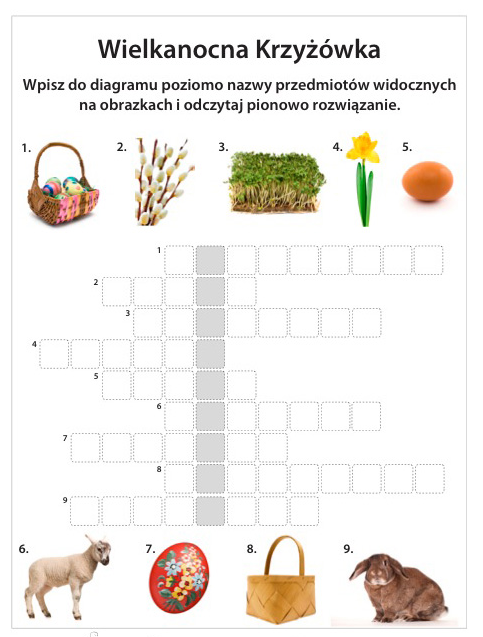 2. 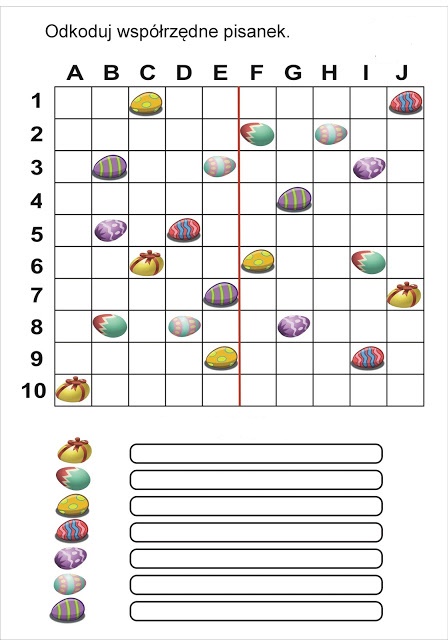 